Fiche vue aérienne de la zone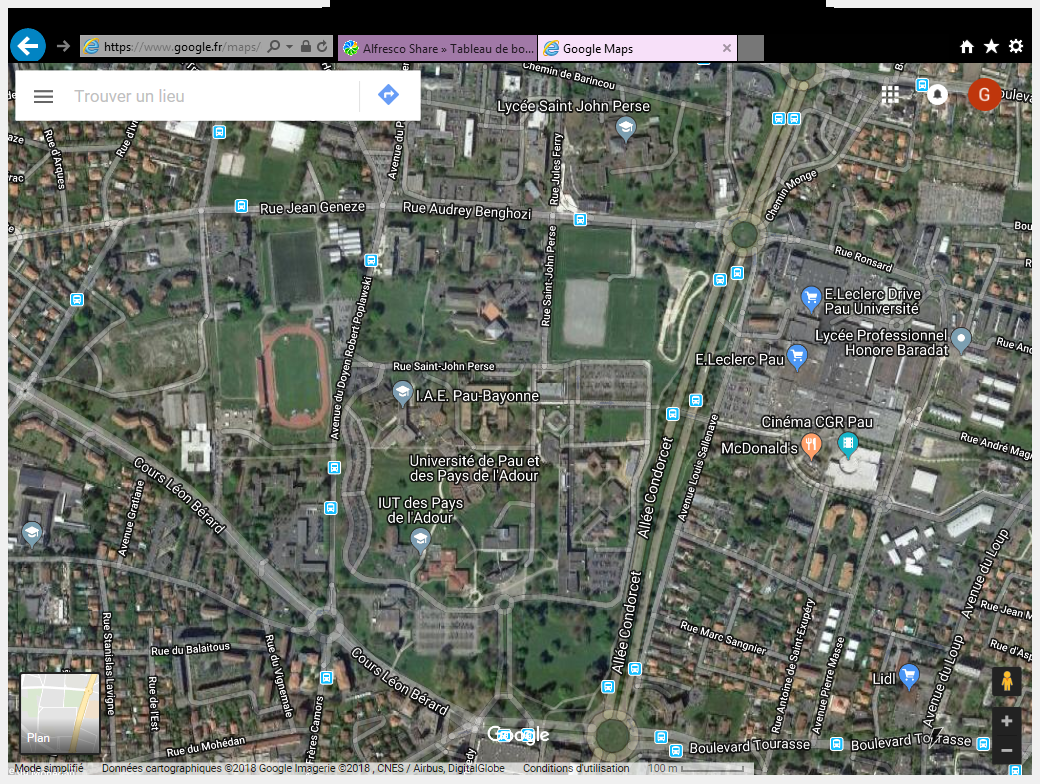 